LETNÍ PŘÍMĚSTSKÉ TÁBORY VE STEPÍKU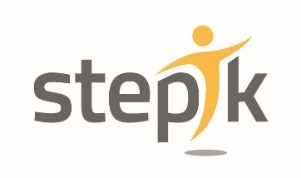 Tábory v Novém Městě nad Metujítělocvična Stepíku, Nové Město nad Metují, Malecí 585.·       12. – 16. 7. 2021 – Taneční tábor, věk 6 – 14 let – Tábor je již obsazen, přijímáme jen náhradníky!!- zaměření: Street dance, Moderní tanec….- trenérky: Žaneta Kolínová, Denisa Dolénková·       2. – 6. 8. 2021 - Správné holky v pohybu I, věk 4 – 12 let- téma „Amazonky“- trenérky: Kateřina Dušková, Pavla Vodičková.·       9. – 13. 8. 2021 - Správné holky v pohybu II, věk 4 – 12 let - téma „Malá Ariel a její podmořský svět“.- trenérky: Kateřina Dušková, Pavla Vodičková.Tábory v České Skalicitělocvična ZŠ v České Skalici·       2. – 6. 8. 2021 – Pohyb a kreativní mysl, věk 6 – 14 let- vedoucí: Petra Dočkalová·       9. – 13. 8. 2021 – Děti v pohybu, věk 4 – 12 let- téma „Plavba kolem světa“- trenérka: Pavla VotrubováCena: 900 KčPočet míst v jednotlivých termínech je omezen.Zájemci hlaste se na kontaktu: Jana Michelovátel. 606 181 148info@fitnesjana.cz Na těchto odkazech se můžete podívat na fotografie z loňských příměstských táborů:https://www.zonerama.com/stepik/Album/6381464https://www.zonerama.com/stepik/Album/6401374https://www.zonerama.com/stepik/Album/6412038https://www.zonerama.com/stepik/Album/6430276